September 2014Beste ouder(s) / verzorger(s),Hierbij de eerste Luchtpost van het kersverse schooljaar 2014-2015, de Luchtpost van september.Allereerst hopen we natuurlijk allemaal, dat de kinderen en u een heel prettige zomerperiode achter de rug hebben en dat we allemaal weer staan te popelen om er een goed nieuw schooljaar van te maken. We hebben er met elkaar de afgelopen dagen hard aan gewerkt om een goede start te kunnen maken. De groepsruimtes zijn allemaal weer ingericht, de niveaugroepen voor de verschillende ontwikkelingsgebieden zijn ingedeeld en nu de kinderen ook weer lekker aan de slag zijn, lijkt het wel of er geen zomervakantie is geweest.Naar aanleiding van de eerste dagen en vooruitlopend op de nieuwe Luchtpost, alvast deze Nieuwsflits om u over het een en ander te informeren.Jarigen in de maand september:
1 sept.        Joey Luigjes (bg 3) 
2 sept.        Mia van Swaaij (bg 1)
4 sept.        Mika Nordholt (bg 2)
5 sept.        Daan van den Haak (bg 4)
7 sept.        Jesse Langendijk (bg 2)
9 sept.        Asya Avsar
10 sept.      Jardino Americaan (bg 2)
14 sept.      Yara Kloos (bg 3)
14 sept.      Sevde Özcelik (bg 4)
16 sept.      Mads van Swaaij (bg 2)
17 sept.      Kerem Balci (bg 1)
23 sept.      Maan Mulders (bg 1)
25 sept.      Emma van der Toom (bg 2)
26 sept.      Thom Wensink (bg 2)
27 sept.      Melisa Sasmaz (bg 3) 
26 sept.      Jayromar Cathalina (bg 3)
30 sept.      Anne-Fleur Klaver (bg 1)
30 sept.      Amar van der Veer (bg 1)Allemaal (alsnog) van harte gefeliciteerd! Daltonafspraak
Een nieuwe groep, veel nieuwe gezichten. Om elkaar beter te leren kennen, spelen we deze maand in op de daltonafspraak: 'we noemen elkaar bij de naam'. 
Agenda 16 sept.      		Bg 4 bezoek expositie: 'van tabernakel tot tempel'
17 sept.     		Informatieavond 
24 sept.      		Start Kinderpostzegels
26 sept t/m 3 okt. 	Week van Leerplein055
1 okt.           		Leerpleinspelen
2 okt.           		Leerlingen vrij. Mederwerkersdag Leerplein055
3 okt.           		Bezoek Apenheul

Basisgroep 1:Zoals u al heeft gehoord vlak voor de zomervakantie is er het een en ander veranderd in de bezetting van Basisgroep 1.Basisgroep 1 start in alle 3 lokalen met een groep kinderen en met een boel nieuwe gezichten, die de kinderen gaan begeleiden. Juf Séverine Jaunin, juf Ellen Hoo, juf Stéfani Heinz, juf Aniek van Noort en natuurlijk juf Miriam Overvelde hebben hard gewerkt om de activiteiten van de kinderen goed voor te bereiden en zijn als een echt, hecht team gestart. De organisatie en inhoud ‘staat’ inmiddels, zoals u dat van onze Sterrenschool mag verwachten. We hebben met elkaar afgesproken, dat we de eerste weken in deze opzet en organisatie aan de slag gaan en daarna gaan kijken of alles naar wens werkt. Dat betekent, dat na de evaluatie er nog veranderingen kunnen worden doorgevoerd in de dagelijkse gang van zaken, maar dan alleen waar nodig en echt wenselijk.Dat geldt ook voor de verdeling van de kinderen over de 3 lokalen. (U hebt de indeling daarvoor al via de Luchtpost gekregen. )We hebben die indeling al voor de zomervakantie gemaakt en daarbij gelet op de verdeling in leeftijd, verdeling jongens en meisjes en een verdeling in aantal.De leerkracht waar uw kind(eren) nu bij zijn ingedeeld is ook de mentor van uw kind. Het is ook degene waar u de gesprekken mee voert en waarmee u met uw vragen terecht kunt. Het kan voorkomen, dat we deze indeling na de eerste wenperiode nog wijzigen, maar dat gebeurt niet zonder dat we daarover met u hebben overlegd.Natuurlijk is het voor iedereen nog even wennen. Nieuwe school, nieuwe gezichten, andere aanpak. Gelukkig is uit de voorbereiding al gebleken, dat we over een enthousiast team beschikken in Basisgroep 1, dat er zin in heeft om het onderwijs op onze Sterrenschool verder vorm te geven!Ondertussen hebt u vast gemerkt, dat er aan paar dingen anders zijn georganiseerd:Inloopochtend: Elke dag is er nu een ‘inloopmoment’ in Basisgroep 1. De deuren gaan gewoon weer open om 08.20 uur en dan kunt u met uw kind naar het lokaal. Daar liggen dan allerlei activiteiten klaar, waar u samen met uw kind mee aan de slag kunt. Rond 08.40 uur rinkelt het belletje, om op te ruimen. Gymnastiek: De kinderen van Basisgroep 1 krijgen ‘dit jaar ook ‘bewegingslessen’ in het speellokaal van onze eigen gymnastiekmeester Jochem op de donderdagen. We willen graag, dat u uw kinderen daarvoor gymkleding meegeeft in een gymtas: Broekje, t-shirt en makkelijke gympies (elastiek of klittenband). Handig als u daar de naam van uw kind op neerzet. Dat voorkomt een hoop zoeken! Graag de gymtas maandag meegeven en vrijdag weer meenemen, want er wordt natuurlijk vaker in de speelzaal gegymd. (Bij slecht weer misschien wel dagelijks!)Nieuwe meubels: Voor het 3e lokaal zijn inmiddels nieuwe meubels besteld. We hopen dat de meubels in week 40 kunnen worden geleverd. Tot dan doen we het met het nog wat oudere meubilair, maar we hopen rond november helemaal ‘in het nieuw’ te zijn.Digibord / touchscreen: Op de Vliegenier speelt ICT-onderwijs een belangrijke rol. We hopen het 3e lokaal ook zo snel mogelijk van een digibord / touchscreen te kunnen voorzien.Ontmoeten: Op De Vliegenier is het van groot belang, dat de kinderen van alle basisgroepen elkaar ontmoeten. Nu Basisgroep 1 zo groeit, moeten we ervoor zorgen, dat die ontmoetmomenten echt goed geregeld zijn. Zo leren kinderen namelijk al vroeg met elkaar op een zinvolle manier samen te werken en elkaar aan te vullen, in spel en bij het spelend leren bij het leren in niveaugroepen verderop.Elke dag zijn er ’s morgens ontmoetingsmomenten gepland: Tijdens het buitenspelen en tijdens het ‘spelen en werken’ op de ochtenden en bij de keuzeactiviteiten in de middag.Aan de ene kant is er dus de rust en regelmaat van de startgroep bij de mentor / groepsleerkracht. Aan de andere kant is er zo voldoende ruimte om elkaar te ontmoeten. En dat is nu precies wat we graag willen!Andere Basisgroepen en algemene informatie: Groei: Ook dit schooljaar verwachten we, dat de instroom van nieuwe kinderen zal voortgaan. We hebben daar met de komst van juf Stéfani al rekening mee gehouden. We zullen ervoor zorgen, dat de instroom van jonge kinderen steeds over de mentoren van de 3 lokalen zo gelijk mogelijk zal worden verdeeld.Basisgroep 2:Basisgroep 2 hebben we vanwege het aantal kinderen verdeeld over 2 lokalen. Juf Ant, juf Aniek, juf Monic en juf Linda bezetten beide lokalen. Vanwege het specifieke karakter van het aanvankelijk lezen en rekenen in leerjaar 3 is er gekozen voor een verdeling van basisgroep 2 in Basisgroep 2, leerjaar 4: Juf Linda en juf Monic. (In het eerste lokaal vanaf het grote plein.)Basisgroep 2, leerjaar 3: Juf Ant en juf Aniek. (In het tweede lokaal vanaf het grote plein.)Voor basisgroep 2 is er ook een derde werk- / instructie- / stiltelokaal beschikbaar op het leerplein.Basisgroep 3:Ook deze groep is verdeeld over twee lokalen en wordt ‘gerund’ door meester Tom en meester Denny. Omdat het werken in niveaugroepen hier echt al helemaal is doorgevierd, is ervoor gekozen de kinderen van leerjaar 5 en 6 te ‘mixen’. De kinderen starten dus de dag in een ‘kleine kring’ in de beide lokalen en komen daar ook weer samen om te eten, te ‘vieren’ en de dag weer af te sluiten. Meester Denny en Tom werken nauw met elkaar samen en wisslen af en toe van lokaal of nemen de hele groep even tegelijk, waar dat nodig of wenselijk is.Informatieavond: Op woensdag 17 september organiseren we weer een informatieavond voor alle basisgroepen. Daarin krijgt u te horen, wat u het komend jaar van ons mag verwachten. Zowel in inhoud, als voor wat de organisatie van het onderwijs betreft.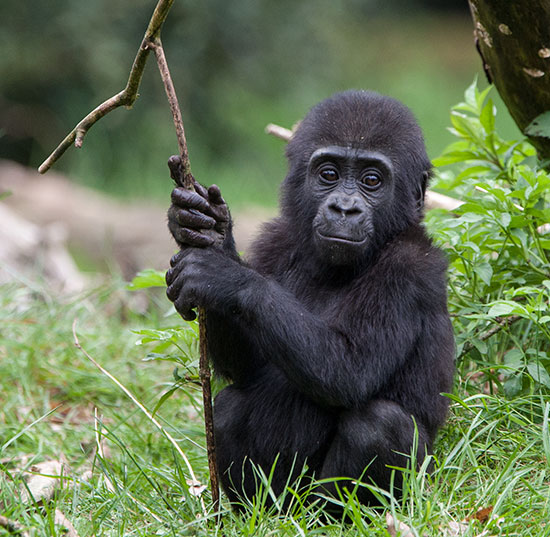 Week van Leerplein055. Actie: Knokken voor Gorilla’s.Joepie: Extra schoolreis naar de Apenheul op vrijdag 3 oktober.Ook dit schooljaar wordt de ‘Week van Leerplein055’ weer georganiseerd en wel op de grens van september en oktober, van 29 september t/m 3 oktober.Vaste onderdelen daarvan zijn:Leerpleinspelen. Dit jaar weer op woensdag 1 oktober.Medewerkersdag van al het personeel van Leerplein055 op donderdag 2 oktober. (Voor de kinderen is er op deze dag dus geen school!)Open dag valt dit keer op 8 oktober. (Dus net na de week van Leerplein055.)Nieuw in deze Week van leerplein055 zal zijn, dat we met alle kinderen van alle scholen van Leerplein055 willen gaan deelnemen aan een inzamelingsactie van oude mobieltjes. Daarmee hopen we een prachtig project te ondersteunen van de Apenheul. We steunen daarmee niet alleen de mooie actie ‘Knokken voor Gorilla’s’, maar we verdienen er ook een extra schoolreisje mee voor de kinderen.Voor onze school is dat op Vrijdag 3 oktober!(Nadere officiële Leerplein055-informatie, zie hieronder.)Leerplein055 scholen gaan Knokken voor Gorilla’sHet jaar.2014 staat bij Apenheul in het teken van de gorilla en alle Leerplein055 scholen gaat Apenheul een handje helpen! Met het project Knokken voor Gorilla's is Apenheul bezig om € 40.000 euro in te zamelen voor het Mbeli Bai project in de Republiek Congo. Dit onderzoeksproject levert belangrijke informatie op over gorilla’s in het wild, waardoor ze beter beschermd kunnen worden. Gorilla’s worden ernstig bedreigd en komen steeds minder voor in het wild. De leerlingen van alle Leerplein055-scholen gaan helpen met Knokken voor Gorilla’s. Wij gaan zoveel mogelijk oude mobieltjes inzamelen. Het doel is minimaal 1 per kind maar we hopen natuurlijk veel meer mobieltjes in te zamelen. Op onze school staat vanaf 9 september een speciale inzameldoos, daar mag iedereen zijn of haar oude mobieltjes in komen leveren. Per mobiel krijgt Apenheul een mooi bedrag dat 100% naar het project gaat! We gaan in ruim twee weken ons best doen om zoveel mogelijk mobieltjes in te zamelen! Het project loopt tot donderdag 25 september. U heeft ongetwijfeld thuis ook nog wat oude mobieltjes liggen. Geeft u ze aan uw kind mee?Waarom mobieltjes?
De grondstof coltan, die wordt gebruikt in mobieltjes en spelcomputers, komt alleen voor in de leefgebieden van de gorilla in het wild en voor de mijnen wordt veel regenwoud gekapt. Hoe meer mobieltjes hergebruikt worden, hoe minder vraag naar coltan en dus hoe meer ruimte voor gorilla’s in het wild. Tegenprestatie
Om de leerlingen te bedanken voor hun hulp, mogen alle Leerplein055-scholen met de hele school en begeleiders (tijdens de Week van Leerplein055) gratis naar Apenheul en wordt alles in het werk gesteld om de kinderen een prachtige dag te bezorgen! Een dagje apenverzorger zijn?Écht iedereen wint door deze actie, want er wordt uit alle ingeleverde mobieltjes ook nog een winnaar getrokken die op woensdag 8 oktober een dagje apenverzorger mag zijn. Wil je kans maken om een keer apenverzorger te zijn? Zet dat je naam en emailadres op de mobieltjes die je inlevert. Groepsbezetting en verdeling kinderen:Voor de volledigheid (en de ‘instroomkinderen en hun ouders) hieronder nog even het overzicht van de groepsbezetting voor schooljaar 2014 – 2015 en de verdeling van de kinderen in basisgroep 1.Groepsbezetting schooljaar 2014 - 2015Groepsindeling basisgroep 1, schooljaar 2014-2015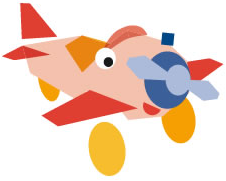 Dalton Sterrenschool De VliegenierLaan van de Charleston 757323 RV Apeldoornwww.obsdevliegenier.nlvliegenier@leerplein055.nltel: 055 3660012 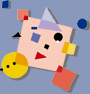 MaandagDinsdagWoensdagDonderdagVrijdagBG 1.1 MorgenJuf Ellen HooJuf Séverine JauninJuf Séverine JauninJuf Séverine JauninJuf Séverine JauninMiddagJuf Ellen HooJuf Séverine JauninJuf Séverine JauninJuf Séverine JauninJuf Séverine JauninBG 1.2MorgenJuf Miriam OverveldeJuf Miriam OverveldeJuf Miriam OverveldeJuf Ellen HooJuf Ellen HooMiddagJuf Miriam OverveldeJuf Miriam OverveldeJuf Miriam OverveldeJuf Ellen HooJuf Ellen HooBG 1.3MorgenJuf Stefani HeinzJuf Stefani HeinzJuf Aniek van NoortJuf Aniek van NoortJuf Aniek van Noort                      MiddagJuf Aniek van NoortJuf Aniek van NoortJuf Stefani Heinz/ Juf Aniek van NoortJuf Aniek van NoortJuf Stefani Heinz/ Juf Aniek van NoortBG 2 leerjaar 3Morgen Juf Ant Anema/ Juf Aniek van NoortJuf Ant Anema/ Juf Aniek van NoortJuf Ant Anema/ Juf Aniek van NoortJuf Ant AnemaJuf Carla Melisie/ Juf Aniek van NoortMiddagJuf Ant AnemaJuf Ant AnemaJuf Ant AnemaJuf Ant AnemaJuf Carla MelisieBG 2 Leerjaar 4MorgenJuf Linda SchellevisJuf Linda SchellevisJuf Monic KohlenJuf Monic KohlenJuf Monic KohlenMiddagJuf Linda SchellevisJuf Linda SchellevisJuf Monic KohlenJuf Monic KohlenJuf Monic KohlenBG 3	Morgen Meester Tom Leusveld/  Meester Denny HarteMeester Tom Leusveld/  Meester Denny HarteMeester Tom Leusveld/  Meester Denny HarteMeester Tom Leusveld/ Juf Aniek van NoortMeester Tom Leusveld/  Meester Denny HarteMiddagMeester Tom Leusveld/  Meester Denny HarteMeester Tom Leusveld/  Meester Denny HarteMeester Tom Leusveld/  Meester Denny HarteMeester Tom LeusveldMeester Tom Leusveld/  Meester Denny HarteBG 4	MorgenJuf Marit LimburgJuf Marit LimburgJuf Carla MelisieJuf Marit LimburgJuf Marit LimburgMiddagJuf Marit LimburgJuf Marit LimburgJuf Carla MelisieJuf Marit LimburgJuf Marit LimburgGymnastiekMoBG1  10.30-12.00MiBg 2 leerjaar 3 12.30-14.00 BG 312.30-14.00Bg 2Leerjaar 412.30-14.00BG 412.30-14.00Groep Miriam Overvelde  Ellen HooGroep Kristel Visscher Severine JauninGroep Stefani HeinzAniek van NoortMelanieRoméoMaanTeunLiekeGabrielaBasNoahTijmenRoelKeremAnne-FleurAlperJillBenteSophieXavierEstherFloorDylanoInstroomJohnny LinTimEvaBertRensLiam (januari)Marjolijn (januari)Sara (februari)Armando (juni) DemianDianaMilanRubenTwanZazaAmarJaysonMaudBeerKimberlySophiaRubyOliverSergeRoseLuuk KrommenhoekMia Instroom XuanLenKayFinnAmberJorisBenjamin (februari)Janna (mei)Sterre (juni)Levi (juli)Sem ThomasDannyStevenJaydenShahirSoroedShandiEvaJesse M.ManuCasperZaraHansAndreasLunaDanielXanneSjorsInstroomLuuk KoningElinNiohDouweLivRosaDenise (januariDaphne (januari) Thijs (juli)